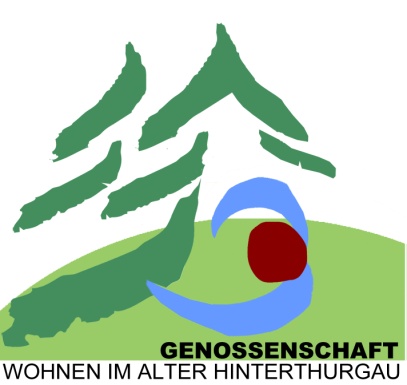 Beitrittserklärung undZeichnung von AnteilscheinenFür die Genossenschaft Wohnen im Alter HinterthurgauDie / der UnterzeichnendeName, Firma, Institution: …………………………………………………………………..Vorname: ……………………………………………………………………………………..Strasse: …………………………….PLZ/Ort: ……………………………………………..□	______	Anteilschein/-e  à Fr. 500.00□	______ 	Anteilschein/-e  à Fr. 5‘000.00 (für Firmen)□	Spende								Fr. ……………….Rechte und Pflichten aus der Kapitalzeichnung und der Beitrittserklärung zur Genossenschaft ergeben sich aus den Statuten.Der vorliegende Zeichnungsschein gilt gleichzeitig als Beitrittserklärung bei einer Anteilscheinzeichnung.Die Statuten sind einsehbar unter: www.wia-hinterthurgau.chOrt: ……………………………………………….Datum: ……………………………………Rechtsgültige Unterschrift:   …………………………………………………………………Bitte einsenden an:Genossenschaft WIA Hinterthurgauc/o Paul WidmerUnterdorf 38363 Bichelseepaul-widmer@bluewin.ch071 971 12 92 / 079 640 53 84